P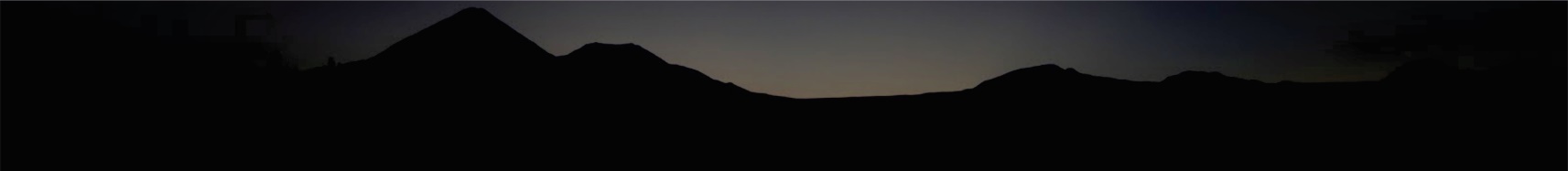 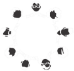 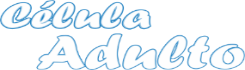 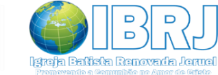 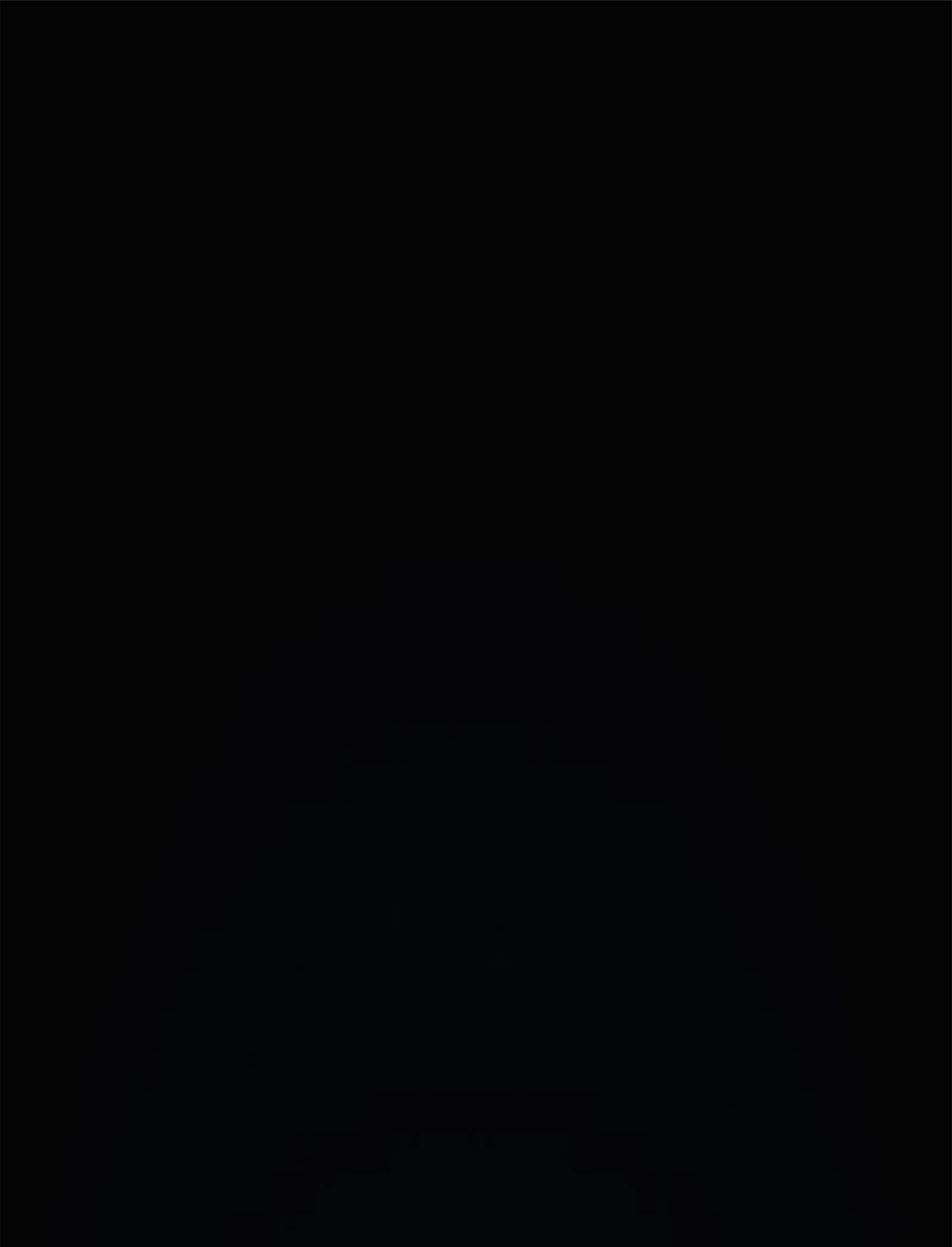 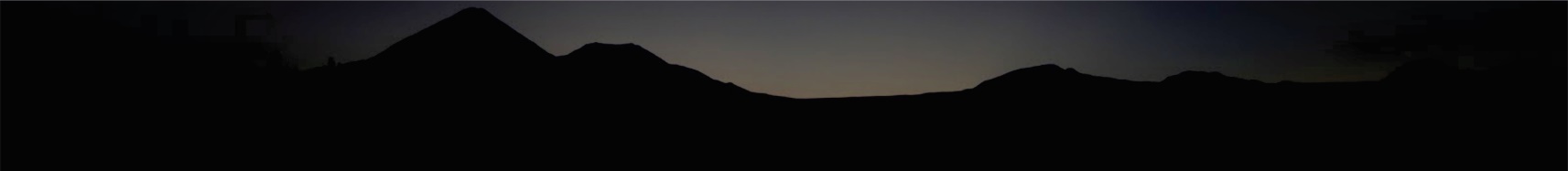 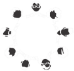 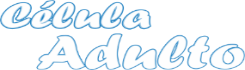 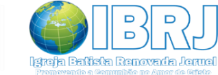 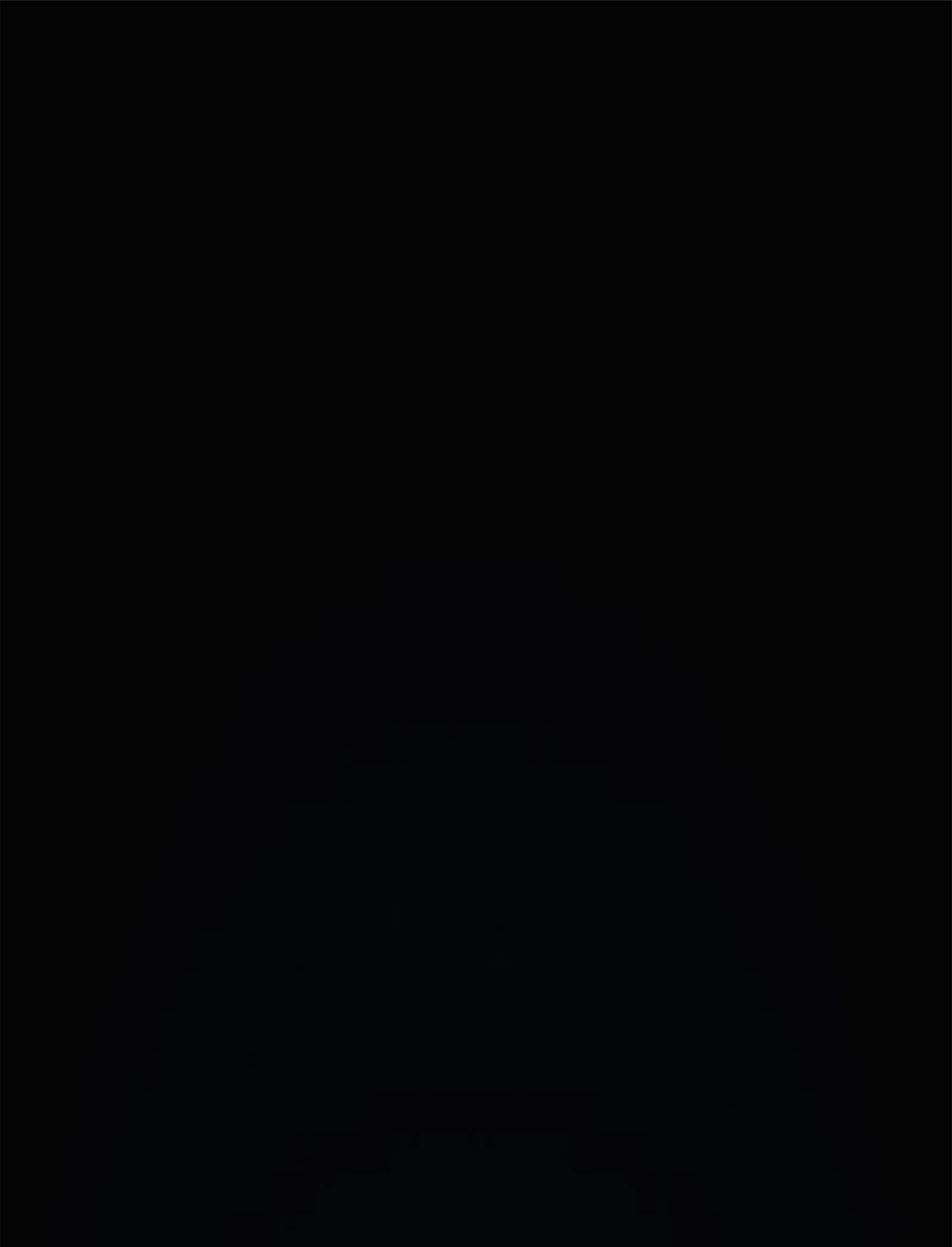 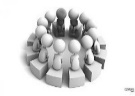 